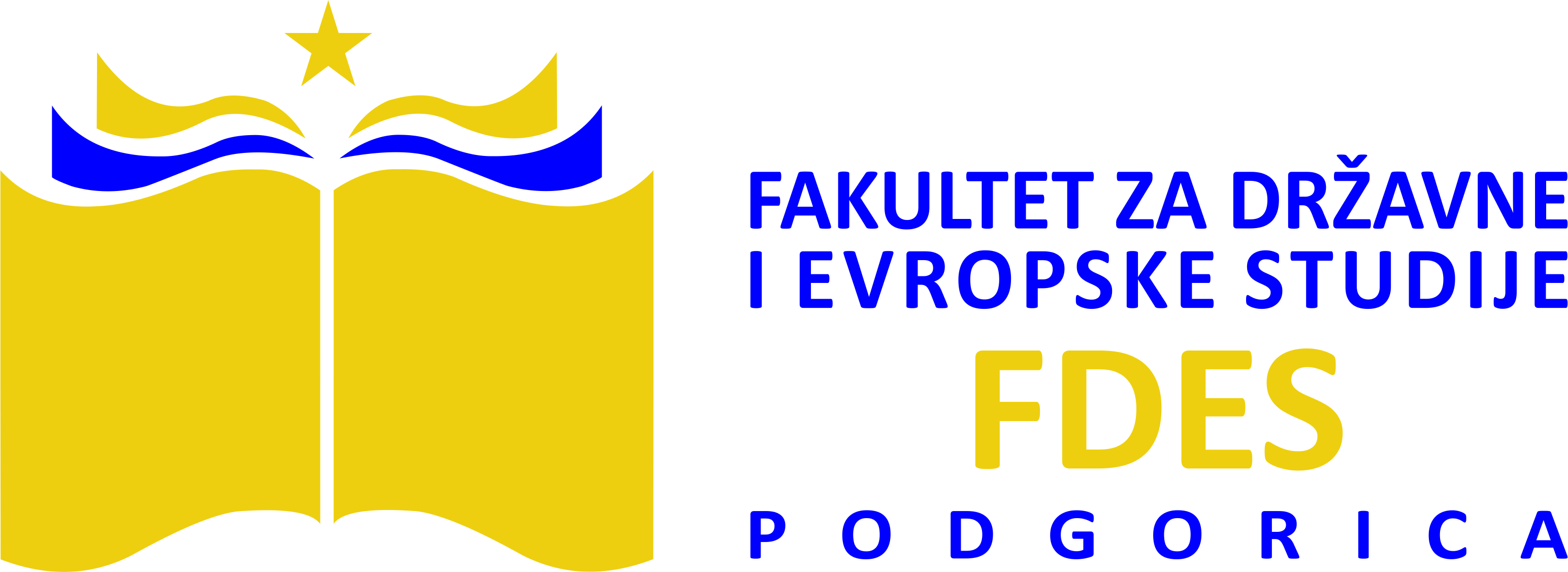 PRIJAVNI FORMULAR
za pohađanje obuke iz oblasti upravnih postupakaNAPOMENA: Cijena obuke iznosi 200 eura (moguće platiti u dvije rate) i obuhvata 30 časova predavanja iz oblasti upravnih postupaka i potrebnu literaturu od značaja za realizaciju kursa.Popunjavanjem prijavnog formulara polaznik/ca prihvata navedene uslove pohađanja obuke.Prezime i ime:Adresa stanovanja:Grad:Organ/Institucija/Kompanija:Naziv radnog mjesta po sistematizaciji:JMBG:Stepen školske spreme:Kontakt telefon:E-mail: